“制动器产品和制造新技术推广介绍会”邀 请 函会议主办：中国汽车工业协会制动器委员会会议时间：2013年07月29日上午8:30开始会议地址：苏州市相城区会议收费：免费各会员单位：中国汽车工业协会制动器委员会一直致力于提高会员单位的设计和制造技术水平，努力向会员企业介绍各种新技术，以增强会员企业的核心竞争力。在有关企业的支持下，制动器委员会决定召开一次“制动器产品新技术的推广介绍会”。现将有关事项通知如下：会议内容：1，制动总泵、分泵、离合器总泵、分泵、真空助力器等产品的制造过程中，有大量的机加工工作量。合理的选择加工设备、采用恰当的工艺装备和夹具、设计正确的加工流程等，都可以大大提高生产效率和成品率，降低加工成本，减少生产场地的占用面积。台湾东台精机集团在长期为国内外客户提供生产线的过程中，积累了大量的经验，能够为客户提高性价比高、工艺技术达到国际先进水平的加工生产线。会议请他们来做相关案例的介绍。如果有企业愿意提交某个产品的相关资料，他们可以帮助设计工艺流程。2，北京庭义制动器有限公司对鼓式制动器结构进行了重大改进，使鼓式制动器的各项技术性能有了大幅度的提升，有重大的推广价值。在本次会议上，王庭义博士将对这种新型制动器产品的结构、原理、性能、应用等内容进行介绍。3，制动器及其他汽车零部件产品中大量采用铝合金材料，目前的生产方式废品率较高。RHEOCASTING半固态成形技术目前属于世界先进金属材料成型技术之一，其生产工艺简单，可适用于大部分金属材料且具有不同化学成份的半固态材料成形；能源消耗低，对环境友好；生产的浆料组织为细小圆球状晶粒；制备的浆料所需的成本低，高的工具模具寿命，高的生产效率，还有高的净成形铸件，本次会议请瑞奥麦特金属制品有限公司来介绍这项新技术，供会员单位考虑改进自己的生产工艺。4，3D激光成型技术是目前全世界的一个热门话题。对于它的推广应用价值有许多议论。甚至认为将由此引起第三次工业革命。对于它的未来发展暂且不论，但3D激光成型技术对于大大加快新产品的开发过程，降低开发费用，减少新产品开发过程中的失误所起的作用是肯定的，其可能给企业带来的效益也是极其巨大的。为此，本次会议邀请了南京紫金集团公司来介绍如何在企业里应用这项新技术。参会人员本次会议尤其适宜各企业的技术负责人、设计人员、工艺人员及企业高层领导参加。友情提醒：会议免费，参会代表住宿费用自理如需参会，可致电021-50325218咨询或登陆汽车制动网/www.chebrake.com查询详情请填写如下回执表，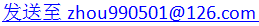 “制动器产品制造新技术推广介绍会”回 执 表单位：                 中国汽车工业协会制动器委员会秘书处                        2013年7 月7日姓    名职    务手 机 号 码电 子 邮 箱